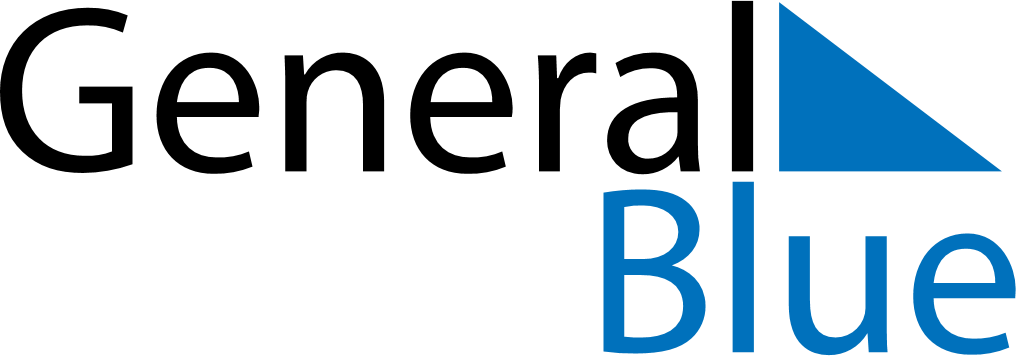 June 2024June 2024June 2024June 2024June 2024June 2024June 2024Nossa Senhora da Gloria, Sergipe, BrazilNossa Senhora da Gloria, Sergipe, BrazilNossa Senhora da Gloria, Sergipe, BrazilNossa Senhora da Gloria, Sergipe, BrazilNossa Senhora da Gloria, Sergipe, BrazilNossa Senhora da Gloria, Sergipe, BrazilNossa Senhora da Gloria, Sergipe, BrazilSundayMondayMondayTuesdayWednesdayThursdayFridaySaturday1Sunrise: 5:40 AMSunset: 5:14 PMDaylight: 11 hours and 33 minutes.23345678Sunrise: 5:40 AMSunset: 5:14 PMDaylight: 11 hours and 33 minutes.Sunrise: 5:41 AMSunset: 5:14 PMDaylight: 11 hours and 33 minutes.Sunrise: 5:41 AMSunset: 5:14 PMDaylight: 11 hours and 33 minutes.Sunrise: 5:41 AMSunset: 5:14 PMDaylight: 11 hours and 33 minutes.Sunrise: 5:41 AMSunset: 5:14 PMDaylight: 11 hours and 32 minutes.Sunrise: 5:41 AMSunset: 5:14 PMDaylight: 11 hours and 32 minutes.Sunrise: 5:42 AMSunset: 5:14 PMDaylight: 11 hours and 32 minutes.Sunrise: 5:42 AMSunset: 5:15 PMDaylight: 11 hours and 32 minutes.910101112131415Sunrise: 5:42 AMSunset: 5:15 PMDaylight: 11 hours and 32 minutes.Sunrise: 5:43 AMSunset: 5:15 PMDaylight: 11 hours and 32 minutes.Sunrise: 5:43 AMSunset: 5:15 PMDaylight: 11 hours and 32 minutes.Sunrise: 5:43 AMSunset: 5:15 PMDaylight: 11 hours and 32 minutes.Sunrise: 5:43 AMSunset: 5:15 PMDaylight: 11 hours and 31 minutes.Sunrise: 5:43 AMSunset: 5:15 PMDaylight: 11 hours and 31 minutes.Sunrise: 5:44 AMSunset: 5:15 PMDaylight: 11 hours and 31 minutes.Sunrise: 5:44 AMSunset: 5:16 PMDaylight: 11 hours and 31 minutes.1617171819202122Sunrise: 5:44 AMSunset: 5:16 PMDaylight: 11 hours and 31 minutes.Sunrise: 5:44 AMSunset: 5:16 PMDaylight: 11 hours and 31 minutes.Sunrise: 5:44 AMSunset: 5:16 PMDaylight: 11 hours and 31 minutes.Sunrise: 5:45 AMSunset: 5:16 PMDaylight: 11 hours and 31 minutes.Sunrise: 5:45 AMSunset: 5:16 PMDaylight: 11 hours and 31 minutes.Sunrise: 5:45 AMSunset: 5:17 PMDaylight: 11 hours and 31 minutes.Sunrise: 5:45 AMSunset: 5:17 PMDaylight: 11 hours and 31 minutes.Sunrise: 5:45 AMSunset: 5:17 PMDaylight: 11 hours and 31 minutes.2324242526272829Sunrise: 5:46 AMSunset: 5:17 PMDaylight: 11 hours and 31 minutes.Sunrise: 5:46 AMSunset: 5:17 PMDaylight: 11 hours and 31 minutes.Sunrise: 5:46 AMSunset: 5:17 PMDaylight: 11 hours and 31 minutes.Sunrise: 5:46 AMSunset: 5:18 PMDaylight: 11 hours and 31 minutes.Sunrise: 5:46 AMSunset: 5:18 PMDaylight: 11 hours and 31 minutes.Sunrise: 5:46 AMSunset: 5:18 PMDaylight: 11 hours and 31 minutes.Sunrise: 5:47 AMSunset: 5:18 PMDaylight: 11 hours and 31 minutes.Sunrise: 5:47 AMSunset: 5:19 PMDaylight: 11 hours and 31 minutes.30Sunrise: 5:47 AMSunset: 5:19 PMDaylight: 11 hours and 32 minutes.